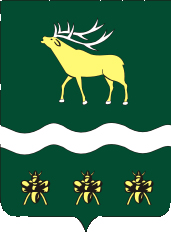 АДМИНИСТРАЦИЯЯКОВЛЕВСКОГО МУНИЦИПАЛЬНОГО РАЙОНА ПРИМОРСКОГО КРАЯ ПОСТАНОВЛЕНИЕ О порядке подготовки и утверждения местных нормативов градостроительного проектирования Яковлевского муниципального района Руководствуясь статьей 29.4 Градостроительного кодекса Российской Федерации, Федеральным законом от 06.10.2003 г. № 131-ФЗ «Об общих принципах организации местного самоуправления в Российской Федерации», в соответствии с Уставом Яковлевского муниципального района ПОСТАНОВЛЯЕТ:
           1. Утвердить прилагаемое Положение о порядке подготовки и утверждения местных нормативов градостроительного проектирования Яковлевского муниципального района и внесения изменений в них.2. Начальнику отдела архитектуры и градостроительства (Козлов В.А.) разместить настоящее постановление на официальном сайте Администрации Яковлевского муниципального района в сети Интернет.3.  Контроль за исполнением настоящего постановления оставляю за собой. Глава района – глава АдминистрацииЯковлевского муниципального района	       Н.В. ВязовикПОЛОЖЕНИЕо порядке подготовки и утверждения местных нормативов градостроительного проектирования Яковлевского муниципального района Общие положения1.1. Настоящее Положение разработано в соответствии с нормами Градостроительного кодекса Российской Федерации и определяет порядок подготовки и утверждения местных нормативов градостроительного проектирования и внесения изменений в них на территории  Яковлевского муниципального района.  Под местными нормативами градостроительного проектирования (далее – местные нормативы) понимаются муниципальный нормативный правовой акт, устанавливающий требования к планировочной организации и параметрам застройки Яковлевского муниципального района.1.2. Местные нормативы устанавливают совокупность расчетных показателей минимально допустимого уровня обеспеченности объектами местного значения Яковлевского муниципального района, относящихся к областям, указанным в пункте 1 части 5 статьи 23 Градостроительного кодекса Российской Федерации, иными объектами местного значения населения Яковлевского муниципального района и расчетных показателей максимально допустимого уровня территориальной доступности таких объектов для населения Яковлевского муниципального района.1.3. Местные нормативы включают в себя:          1) основную часть (расчетные показатели минимально допустимого уровня обеспеченности объектами населения Яковлевского муниципального района  и расчетные показатели максимально допустимого уровня территориальной доступности таких объектов для населения Яковлевского муниципального района;2) материалы по обоснованию расчетных показателей, содержащихся в основной части нормативов градостроительного проектирования;3) правила и область применения расчетных показателей, содержащихся в основной части местных нормативов.1.4. Местные нормативы обязательны для использования, применения и соблюдения на всей территории Яковлевского муниципального района.1.5. Контроль за соблюдением местных нормативов осуществляет глава Администрации Яковлевского муниципального района.2. Цели и задачи подготовки местных нормативов градостроительного проектирования2.1. Местные нормативы разрабатываются в целях:1) организации управления градостроительной деятельностью                 Яковлевского муниципального района средствами установления требований к объектам территориального планирования, градостроительного зонирования, планировки территории, архитектурно-строительного проектирования;2) обоснованного определения параметров развития территорий Яковлевского муниципального района при подготовке проектов внесения изменений в генеральные планы территорий (сельских поселений) Яковлевского муниципального района, осуществляемых на этапах градостроительного зонирования и планировки территории;3)        сохранения и улучшения условий жизнедеятельности населения при реализации решений, содержащихся в документах территориального планирования, градостроительного зонирования, планировки территории, архитектурно-строительного проектирования.2.2. Задачами применения местных нормативов является создание условий для:1) преобразования пространственной организации территорий Яковлевского муниципального района, обеспечивающего современные стандарты организации территорий муниципального образования жилого, общественного, производственного, рекреационного назначения;2) планирования территорий Яковлевского муниципального района под размещение объектов, обеспечивающих благоприятные условия жизнедеятельности человека (в том числе объектов социального и коммунально-бытового назначения, инженерной и транспортной инфраструктур, благоустройства территории);3) обеспечения доступности объектов социального и коммунально-бытового назначения для населения (включая инвалидов);4) сохранения индивидуальных особенностей района;5) сохранения самобытности жилой среды в районе на основе традиционных ценностных предпочтений местного сообщества.3. Порядок подготовки и утверждения местных нормативов градостроительного проектирования3.1. Подготовка проектов местных нормативов осуществляется применительно к застроенным и не застроенным территориям, расположенным в границах Яковлевского муниципального района.3.2. Подготовка проектов местных нормативов осуществляется в соответствии с законодательством Российской Федерации о техническом регулировании, градостроительным, земельным, лесным, водным законодательством, законодательством об особо охраняемых природных территориях, об охране окружающей среды, об охране объектов культурного наследия (памятников истории и культуры) народов Российской Федерации, иным законодательством Российской Федерации, Приморского края и муниципальными правовыми актами.3.3. При разработке и утверждении местных нормативов градостроительного проектирования не допускается устанавливать минимальные расчетные показатели обеспечения благоприятных условий жизнедеятельности человека ниже, чем расчетные показатели обеспечения благоприятных условий жизнедеятельности человека, содержащиеся в региональных нормативах градостроительного проектирования Приморского края.          3.4. Подготовка местных нормативов градостроительного проектирования осуществляется с учетом:  1) социально-демографического состава и плотности населения на территории муниципального образования;  2) планов и программ комплексного социально-экономического развития муниципального образования; 3) предложений органов местного самоуправления и заинтересованных лиц.3.5. Предложения о подготовке местных нормативов  вносятся главе Администрации Яковлевского муниципального района (далее – Глава) заинтересованными лицами.          Глава при подготовке предложений о подготовке местных нормативов учитывает обращения организаций и граждан.3.6. В предложениях о подготовке местных нормативов указываются:1) сведения о действующих местных нормативах в данной сфере обеспечения благоприятных условий жизнедеятельности человека;2) описание задач, требующих комплексного решения и результата, на достижение которого направлено принятие местных нормативов;3) сведения о расчетных показателях, которые предлагается включить в местные нормативы;3.7. Решение о подготовке проекта местных нормативов принимаются Главой  путем принятия постановления.3.8. В постановлении Администрации Яковлевского муниципального района о подготовке проектов местных нормативов указывается наименование нормативов, определяется уполномоченный орган (или должностное лицо), ответственный за их подготовку, устанавливаются сроки подготовки, определяются иные вопросы организации работ по подготовке местных нормативов.3.9. Уполномоченный орган (или должностное лицо), ответственный за подготовку проектов местных нормативов, в установленный срок представляет Главе разработанный проект местных нормативов на рассмотрение.3.10. Глава в течение 10 дней со дня представления ему проекта местных нормативов принимает решение о направлении указанного проекта на утверждение в Думу Яковлевского муниципального района Приморского края (далее – Дума) или об отклонении проекта местных нормативов и направлении его на доработку с указанием даты его повторного представления.  3.11.  Проект местных нормативов подлежит размещению на официальном сайте Яковлевского муниципального района в сети "Интернет"  и опубликованию в порядке, установленном для официального опубликования муниципальных правовых актов, иной официальной информации, не менее чем за два месяца до их утверждения.   3.12. Утвержденные местные нормативы подлежат размещению в федеральной государственной информационной системе территориального планирования в срок, не превышающий пяти дней со дня утверждения указанных нормативов.  3.13. Местные нормативы размещаются на официальном сайте Яковлевского муниципального района в срок, не превышающий пяти дней со дня утверждения их Думой.4. Внесение изменений в местные нормативы градостроительного проектирования4.1. В случае, если после утверждения местных нормативов вступят в действие федеральные или региональные нормативы градостроительного проектирования, нормативные правовые акты, изменяющие требования к обеспечению безопасности жизни и здоровья людей, охране окружающей среды, надежности зданий и сооружений, и иные требования, влияющие на установление минимальных расчетных показателей обеспечения благоприятных условий жизнедеятельности человека, в местные нормативы вносятся соответствующие изменения.4.2. Внесение изменений в местные нормативы осуществляется в порядке, предусмотренном настоящим Положением для подготовки и утверждения местных нормативов.__________________________от02.07.2018с. Яковлевка№403                     Приложениек постановлению Администрации Яковлевского муниципального района от 02.07.2018г № 403